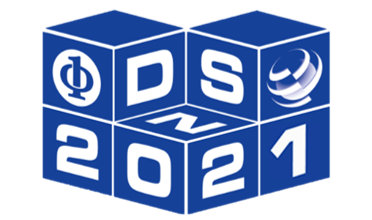 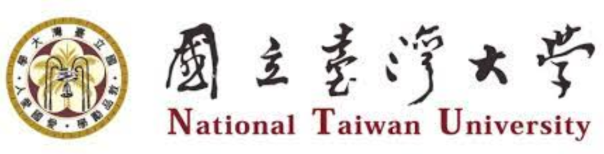 Dear XXXX,It is our pleasure to invite you to the 51st edition of the Annual IEEE/IFIP International Conference on Dependable Systems and Networks (DSN). DSN is the most prestigious international forum for presenting advanced and innovative research results, problem solutions, practices, insights on new challenges in the field of dependable computing and security. The whole spectrum of IT systems and application areas with stringent relevant dependability and security concerns are of interest to DSN.DSN 2021 will be held in Taipei, the capital city of Taiwan. Taipei is Taiwan's largest city as well as its economic, political, and cultural center. It is a modern cosmopolitan metropolis with a lively and diversified face, filled with exuberance. From the world's tallest building(2004-2010) to the biggest collection of Chinese art, Taipei invites you into a world of fascinating contrasts - a mix of the modern and traditional, with a generous dash of energy and friendly smiles to make this one of your most memorable trips to Asia.All aspects of dependable and secure systems and networks are within the scope of DSN, including innovative architectures, protocols and algorithms, models for performance and dependability evaluation, as well as, experimentation and assessment of dependable and secure systems and networks. The conference program will include plenary talks, regular papers, experience reports, an industrial track, a student forum, a fast abstract track, together with state-of-the-art workshops and tutorials. We need your contribution and participation to make it a successful event. We are looking forward to welcoming you in Taipei in June 2021.Regards,
Yao-Tung Tsou
Conference Representative,
The 51st Annual IEEE/IFIP International Conference on Dependable Systems and Networks